Gerrardstown Presbyterian Church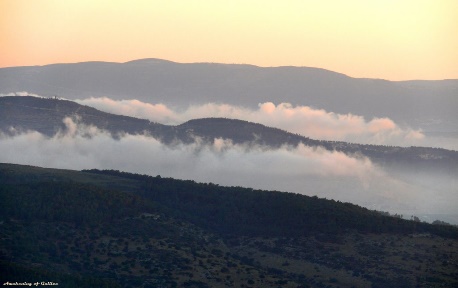 Transfiguration of the Lord11am Worship Feb. 26, 2017~We Gather~PreludeWelcome and Announcements and Joys and Concerns of the Church*We greet one another in love - Please take your seats as we join in the centering song and prepare to worship God. Centering Song #627 I Love You, LordPrayer of Invocation*Call to WorshipOne: Behind all things, behind the grey surface there is a glory escaping.All: It is born of heaven and belongs to heaven.One: A light that welcomes a more profound way of seeing things,All: That transfigures the world, offers us hope, and sees the glory in the cross and life within death.One: It is a glory that meets us here on this mountain where Jesus Christ covered in the dust of the world is caught up in the glory of heaven.All:  Welcome to the mountain! Let us worship God!*Hymn of Praise:  #193 Jesus, Take Us to the Mountain~We Confess our Sin and Receive Pardon~Call ConfessionPrayer of Confession: (Unison) God of all, we seek your forgiveness for our selfish concerns with earthly things, and our failure to acknowledge your glory, in the face of Jesus Christ. We confess our blindness to the wonder of your presence that causes us to live our lives from day to day without being conscious of you. Lord God, have mercy upon us that through your grace we may discern and worship the suffering servant our Lord Jesus in the midst of our lives…silent confessionAssurance of Pardon*Gloria Patri~We Hear a Word from the Lord~Children’s MessageAnthem  “Beatitudes” by Graham Kendrick      GPC Music TeamPrayer of IlluminationFirst Scripture Lesson:  2 Peter 1:16-21Leader: The Word of the LordPeople: Thanks be to God.Sermon Series: Kingdom Life: TransformationGospel Lesson: Matthew 17: 1-9~We Respond in Joyful Service~Prayers of IntercessionCall to OfferingOffertory*Doxology*Prayer of Thanksgiving*A Brief Statement of Faith – see insert~We Go Forth to Serve~*Closing Hymn #744 Arise, Your Light Is Come!*Charge and Benediction *Benediction Response: #746 Lead Me Jesus- ‘Send me Jesus, Send me Jesus, Send me Jesus, Send me Lord.’PostludeAdam Oester, Lay Leader Beverly Hughes, OrganistRev. Karen Greenawalt, Pastor*You are invited to standLiturgy for today’s worship was adapted from https://re-worship.blogspot.com/2012/01/resource-index-transfiguration-sunday.htmlWelcome and Announcements:  Welcome to Gerrardstown Presbyterian Church. We are glad you are here! If you are a first time guest, please sign in the guest book or fill out a visitor card. We pray that you will find GPC a place to call home. Children are a vital part of our congregation. Each Sunday we offer Sunday school at 9:45am downstairs, a Children’s Message in worship and Children’s Church downstairs after the Children’s Message. Child care is also available in the nursery downstairs for all those 2 years and younger. Contact Tracey Oester for questions or if you’d like to help.Ash Wednesday Service – this Wed. at 6:30pm at Tuscarora Presbyterian Church Eastern Panhandle Mission Community celebrates the beginning of Lent with a combined Ash Wed. service. Free Community Dinner –Tuesday Feb. 28 4:30pm-6:30pm please bring desserts. Help needed to set up and clean up.Thank you to Susan Fronck for being our guest organist today.Martinsburg Union Rescue Mission is collecting Paper Goods: Please place these in the round barrel next to the piano in the Lecture Room.Coffee and Conversations! Join us in the study of The Gospel of John at 9:45am. We will meet in the Lecture room behind the Sanctuary. We pray for: Darrell, Jay, Frank Leonard, Gerrit Myers, Mike Jessup, Dorothy Teter, Allen Martin, Curtis Butts, Janet Sherrard, Dick LeDane, Amelia Sturm, Grace Weekley, Kenneth Corbin, Samantha Oester, Jim Butts, Kenda Butts, Leonard McDaniel, Linda Stillwell, Peter Housel, the victims of flooding, forest fires, and violence, our new president, governor and other elected officials and all the members, friends and pastor of GPC.To contact Pastor Karen please call her cell #407-619-2821 or the church office #304-229-2316 or email her at gerrardstpc@gmail.com